Table of ContentsSummary of ChangesIntroductionFile Submission Instructions and ScheduleData Submission GuidelinesOverviewCapturing Behavioral Health Spending in Primary CareCapturing Telehealth Spending Data DictionaryField DefinitionsAppendix A: Physician Group OrgID List Appendix B: Service Categorization Code Lists Appendix C: Payment Allocation MethodologyAppendix D: Summary of Code Lists and Coding LogicSummary of ChangesSeveral updates have been made to this data specification manual in order to comply with Chapter 177 of the Acts of 2022: An Act Addressing Barriers to Care for Mental Health, which requires CHIA to publish information that separately measures mental health and substance use disorders across specific settings and populations. These changes are outlined below:Updated service types: Mental Health (MH) and Substance Use Disorders (SUD). MH and SUD service types combined represent total behavioral health spending. MH and SUD combined may be referred to as Behavioral Health (BH) throughout the specification manual.Added new Service Categories to separately capture behavioral health delivered in primary care (PC) settings: PC Behavioral Health Screening, MH Outpatient: PC Provider, MH Outpatient: Non-PC Provider, SUD Outpatient: PC Provider, SUD Outpatient: Non-PC ProviderCHIA is requesting updated full CY 2020 and 2021 submissions, in addition to the required CY 2022 submission, using the updated PCBH template and data specifications as part of the new Chapter 177 requirement that CHIA report spending on Mental Health, Substance Use Disorders, and by age group.Updated code lists to capture primary care, mental health, and SUD spending.Updated Service Type and Service Category indicators.Updated approach to identifying BH to no longer require a BH taxonomy, except when identifying BH in primary care.Removed Pediatric Indicator.Added new Age Group column.Updated incurred and member cost-sharing definitions to clarify allocation of CSR subsidies for ConnectorCare members.Updated clarification of mutually exclusive and allocation of facility claim expenditures.Removed “Other” service category. Any spending previously reported as “Other” should now be allocated under the “Other Medical” service category.For Telehealth data, removed Spending Service Category indicator, and replaced with Service Type indicator.IntroductionThere is emerging interest in the Commonwealth to better measure expenditures on primary care and behavioral health services, as reflected in recent legislative proposals, findings, and recommendations from state agencies, as well as support from patient advocates. These spending categories comprise an array of vital services that can meaningfully shape patient outcomes and are often associated with lower costs and higher quality. Additionally, in 2022, Massachusetts enacted Chapter 177: An Act Addressing Barriers to Care for Mental Health, expanding access to behavioral health services, supporting the behavioral health workforce, and, among other initiatives,charging CHIA with monitoring “costs, cost trends, price, quality, utilization, and patient outcomes related to behavioral health service subcategories.”1 Behavioral health service subcategories include, but are not limited to: mental health, substance use disorder, outpatient, inpatient, services for children, services for adults, and provider types as defined in M.G.L. c. 12C, § 10 Section 21A.Consistent with CHIA’s mission to create and curate data assets that support evidence-based policy making and program oversight, the agency is collecting more detailed information about primary care and behavioral health spending in the Commonwealth. The data specifications outlined below supports directives in Chapter 177 and other future initiatives and policies related to primary care and behavioral health.Regulation 957 CMR 2.00 governs the methodology and filing requirements for health care payers to calculate and report this data to CHIA. This Data Specification Manual provides additional technical details to assist payers in reporting and filing this data.Payers are required to submit one Primary Care & Behavioral Health Expenditures (PCBH) file to CHIA annually: the file must include final data for the prior calendar year. In the 2023 collection year, CHIA is requesting payers to submit final data from CY2020 and CY2021 in addition to the required CY2022 data due to data specification updates designed to capture new spending breakouts. Files will contain different tabs, including:Front page, including data confirmation, payer comments, and supplemental data collectionSupplemental telehealth collection by service typePrimary Care & Behavioral Health expenses by managing physician groupMember months by managing physician groupSummary tab, which automatically calculates totals with inputted data from the data entry tabFile Submission Instructions and SchedulePayers will submit data using the Excel template provided using CHIA’s online submission platform at https://chiasubmissions.chia.state.ma.us. Data submitters with an existing username and password will login to the submission platform and upload the completed Excel file. The file name will be automatically generated by the “Save and Submit” button on the Front Page tab. If this format is not used, the file will not be accepted for submission.If data submitters require a new username and password, please complete a User Agreement for Insurance Carriers and email the completed form to DL-Data-Submitter-HelpDesk@chiamass.gov. For technical issues, please email DL-Data-Submitter-1 Chapter 177 “An Act Addressing Barriers to Care for Mental Health.” Available at https://malegislature.gov/Laws/SessionLaws/Acts/2022/Chapter177.HelpDesk@chiamass.gov. For additional questions about timelines or data submission requirements, please reach out to Erin Bonney at Erin.Bonney@chiamass.gov.Payers will submit PCBH information in accordance with regulation 957 CMR 2.00 on the following schedule:Data Validation and VerificationWithin the template, Tab E automatically calculates totals with data entered in Tabs C and D. It is the responsibility of the data submitter to review this summarized information for accuracy before submitting the data to CHIA. In addition, the total expenditures for a given physician group should equal the total expenditures for that same physician group as reported in the Total Medical Expenses/Alternative Payment Methods (TME-APM) submission. CHIA will compare the totals reported in the PCBH data file and the TME-APM data file to confirm consistency.Data Submission Guidelines4a. OverviewIn accordance with 957 CMR 2.00, payers must report expenditures, including claims and non-claims based payments, made to providers for their member populations. These expenditures will be reported by mutually-exclusive behavioral health, primary care, orother service categories using the detailed code sets provided by CHIA. Expenditures will be attributed to the member’s managing physician group, as applicable, regardless of whether that physician group delivered the services.Expenses in the PCBH data submission should separately include incurred amount and member cost-sharing. For claims-based spending, the sum of the total payer liability and member cost share columns should equal allowed claims. Payers should include only information pertaining to Massachusetts residents, members for which they are the primary payer, and exclude any paid claims for which it was the secondary or tertiary payer. Allowed claims should not be capped or truncated and should represent claims prior to the impact of any reinsurance.When reporting non-claims payments by the mental health, substance use disorders, primary care, or all other services categories, payers should make determinations based on their contracts to report non-claims payments into the appropriate service area and non-claims specific category. For payments that are unable to be separated out into mental health, substance use disorders, or primary care, the “all other services” category should be used. For payments that may combine or be related to the provision of both primary care and mental health and substance use disorders, payers should apportion or allocate payments into the primary care, mental health, and substance use disorders service types; these payments should not be double counted. For all other non-claims payments that do not fall into one of the aforementioned categories, the “all other services” category may be used.When reporting capitation arrangements, payers should use fee-for-service (FFS) equivalents rather than reporting the arrangements within the Non-Claims categories. Any balance can be included in the Non-Claims field.Physician Group GuidelinesPayers shall report Primary Care & Behavioral Health expenditures by Physician Group according to the following categorization of Massachusetts resident members as of December 31st of the reporting year. Member months and spending for members who were attributed to more than one physician group in a calendar year should be allocated based on the number of months associated with each physician group:Massachusetts members required to select a primary care provider (PCP) by plan design (as reported in all previous TME filings)Members not included in (1) who were attributed during the reporting year to a PCP, pursuant to a risk contract between the payer and provider.Members not included in (1) or (2), attributed to a PCP by the payer’s own attribution methodology2Members not attributable to a PCP (aggregate line)Payers must calculate and report Primary Care & Behavioral Health expenses by Physician Group for any Physician Group for which the payer has 36,000 Massachusetts resident member months or more for the specified reporting period. The number of member months is determined by summing the total member months for a given product type and insurance category for the Physician Group. Payers must report the CHIA numeric identifier, the “OrgID,” for all Physician Groups. Refer to Appendix A, Physician Group OrgID List, for this identifier.Data must be reported in aggregate for all practices in which the Physician Group’s member months are below 36,000. This group is to be identified as “Groups below minimum threshold” with an OrgID of 999996.Payers must report all incurred and member cost-sharing amounts for members regardless of whether services are provided by providers located in Massachusetts.Mutually Exclusive GuidelinesAs outlined on pages 35 to 36 of the data specification manual, there is an established hierarchical structure for the allocation of spending through the mental health, SUD, primary care, and all other service categories. Allocation of spending should be distinct and mutually exclusive. For example, claims marke as MH ED/Observation should not appear in the MH Outpatient category.Facility Claims GuidelinesFor claims categorized to the MH/SUD Inpatient, MH/SUD Emergency Department/Observation, and MH/SUD outpatient facility categories, the logic requires that the entire claim, including all claim lines, be attributed to the same service category. In the example provided below (sourced from CHIA’s E-APCD data warehouse), although claim line 4 was the only claim line related with Emergency Department/Observation facility, spending for the entire claim should be reported in the Emergency Department/Observation service category.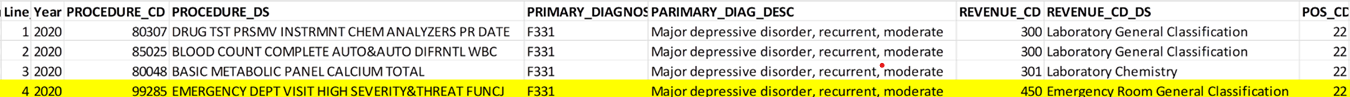 2 Chapter 224 of the Acts of 2012 amended chapters 175 and 176 of the Massachusetts General Laws (M.G.L.) to stipulate that “to the maximum extent possible [carriers] shall attribute every member to a primary care provider.” Please see M.G.L. C. 175 §108L, C. 176A §36, C. 176B §23, C. 176G §31 , and C. 176J §16.4b. Capturing Behavioral Health Spending in Primary CareCHIA has revised its logic for capturing behavioral health spending delivered in primary care settings. Payers shall report payments identified in the following three new categories:MH Outpatient: Primary Care ProviderSUD Outpatient: Primary Care ProviderPrimary Care Behavioral Health ScreeningPayments reported in each of these categories should be distinct from each other and not overlap. Payments should only include professional claims. Payments reported in each of these categories will be summed to calculate Behavioral Health Spending in Primary Care.Payments reported in these categories also should be distinct from and not overlap other MH, SUD, or Primary Care categories. Payments reported as MH Primary Care will be summed with other MH payments to calculate total spending on Mental Health services. Payments reported as SUD Primary Care will be summed with other SUD payments to calculate total spending on Substance Use Disorder services.4c. Capturing Telehealth SpendingThe codes listed below are intended to be used as guides and may not be exhaustive of all codes related to telehealth. If additional codes are used by a payer to capture telehealth spending, these codes should be included in calculations for telehealth related spending in PCBH submissions. To ensure all spending related to telehealth is captured, please refer to your organization’s internal methodology.Place of Service (POS) code 02, 10Modifiers: 93, 95, GT, GQ, G0CPT codes: 98966-98968, 98970-98972, 99091, 99201-99205, 99211-99215, 99421-99423, 99441-99443, 99453, 99454, 99457,99458, 99473, 99474HCPCS codes: G0071, G0406, G0407, G0408, G0425, G0426, G0427, G0459, G0508, G0509, G2010, G2012, G2025, G2061, G2062, G2063, Q3014, T1014Data Dictionary5a. Field DefinitionsTab A: Front Page Table A.1: File OverviewPayer Name: The name of the reporting payerPayer OrgID: The CHIA-assigned organization ID for the payer or carrier submitting the file.Submission Year: Year in which the data is submitted (e.g., 2023)Reporting Year: Year for which Primary Care & Behavioral Health data is being reported (e.g., 2022)Claims Paid Through Date:  Date for which Primary Care & Behavioral Health claims data is paid through.Table A.2: Additional Data ConfirmationMassachusetts residents only? Confirm that the reported data include Massachusetts residents only.Primary payer only? Confirm that the reported data include only claims data for which the payer was the primary payer, exclude any paid claims for which they were the secondary or tertiary payer.Comments: Payers may use this field to provide any additional information or describe any data caveats for the PCBH file.Tab B: Supplemental Telehealth DataReporting Year: Indicates the year for which the data is being reported.Insurance Category: A number that indicates the insurance category being reported.Service Type: A number that reflects the category of services being reportedTelehealth Expenditures: Telehealth expenditures as defined in section 4c.Tab C: Expenditures Data TabSubmission Type: Indicates that the file contains final PCBH reporting period.Reporting Year: Indicates the year for which the data is being reported.Physician Group OrgID: The CHIA-assigned OrgID of the Physician Group. This may be the parent organization of one or more Local Practice Groups. For “Groups below minimum threshold”, data should be reported using aggregate OrgID 999996Insurance Category: A number that indicates the insurance category that is being reported. Commercial claims should be separated into two categories, as shown below. Commercial self-insured or fully insured data for physicians’ groups for which the payer is able to collect information on all direct medical claims and subcarrier claims should be reported in the “Full Claims” category. Commercial data that does not include all medical and subcarrier claims should be reported in the “Partial Claims” category. Payers shall report for all insurance categories for which they have business, even if those categories do not meet the member month threshold. Stand-alone Medicare Part D Prescription Drug Plan members and payments should not be reported in the data. For payers reporting in the “Other” category, payers should report in the comments field on the Front Tab what is included in the “Other” category.Product Type: The product type under the insurance category reported.PCP Type Indicator: The method used to attribute members to a specific physician group.Age Group: Indicates the age of the population reported.MassHealth ACO Indicator: Indicates if the Local Practice Group is part of the MassHealth Accountable Care Organization (ACO) program. The ACO indicator should be used to report these groups. Medicaid payers should identify ACOs for the entirety of 2018, do not split data before and after the start of the program on 3/1/2018. Payers with no Medicaid business should report a “0” for all providers.Group Insurance Commission (GIC) Indicator: Indicates the member population covered under a contract with the GroupInsurance Commission. Payers with no GIC membership should report a “0” for all providers.Service CategoriesGeneral definitions of each service category are described below; however, payers should classify claims-based expenditures based on the standard code sets provided by CHIA; coding logic and summaries of these sets are included in Appendix D. A reference table of all codes is included in Appendix B. Expenditures shall be categorized into mutually-exclusive, hierarchal categories that distinguish: (1) Mental Health Services, (2) Substance Use Disorder Services, (3) Primary Care Services and (4) All Other Services. Note that not all categories will be applicable to each reported Physician Group; data submitters should only report lines for service categories that had expenditures.Service categories for non-claims payments are included in each service type. If non-claims based payments cannot be attributed to mental health, substance use disorders, or primary care service categories, all non-claims payments should be reported in the appropriate All Other Services non-claims categories.Mental Health (MH): Mental health services are classified based on ICD-10-CM Principal Diagnosis Code and combinations of Current Procedure Terminology (CPT) Codes, Revenue Codes and Place of Service (POS) Codes. The logic for classifying MH services deliverd in a Primary Care (PC) setting also includes restriction by Provider Type. Data submitters will report expenses within the following mutually- exclusive spending service categories, based on logic outlined in Appendix D.MH Inpatient: All payments made for claims associated with services provided at an acute or non-acute inpatient facility with a mental health principle diagnosis.MH Emergency Department and Observation: All payments made for emergency or observation services in an acute or non- acute facility for claims with a mental health principal diagnosis.MH Outpatient: Primary Care Provider: Payments for outpatient MH face-to-face and telehealth services, including evaluation and management and integrated mental health primary care services, with a mental health diagnosis and delivered by a primary care provider included in Appendix D. Ancillary services should be excluded.MH Outpatient: Non-Primary Care Provider: Payments for outpatient MH specific services, including evaluation and management, intensive outpatient services, and other diversionary care and residential treatment with a mental health principal diagnosis, not included in MH Emergency Department and Observation and delivered by any provider type except primary care. This category excludes care classified as MH Emergency Department and Observation and MH Primary Care. Ancillary services should be excluded.MH Prescription Drugs: All payments made for prescription drugs prescribed to address mental health needs, based on the specified set of National Drug Codes (NDC) listed in Appendix B.Non-Claims: Incentive Programs: All payments made to providers for achievement in specific pre-defined goals for quality, cost reduction, or infrastructure development related to the provision of behavioral health care services. Examples include, but are not limited to, pay-for-performance payments, performance bonuses, and EMR/HIT adoption incentive payments related to the provision of behavioral health care services.Non-Claims: Capitation: All payments made to providers not on the basis of claims related to the provision of behavioral health care services. Capitation should not include payments to non-provider third party entities that manage behavioral health care services. Amounts reported as capitation should not include any incentives or performance bonuses.Non-Claims: Risk Settlements: All payments made to providers as a reconciliation of payments made for the provision of behavioral health care services. Amounts reported as Risk Settlement should not include any incentive or performance bonuses.Non-Claims: Care Management: All payments made to providers for providing care management, utilization review, discharge planning, and other care management programs related to behavioral health care.Non-Claims: Other: All other payments made pursuant to the payer’s contract with a provider that were not made on the basis of a claim for medical services and that cannot be properly classified in other non-claims categories related to the provision of behavioral health care services. This may include governmental payer shortfall payments, grants, or other surplus payments. Only payments made to providers are to be reported. Payments to government entities, such as the Health Safety Net Surcharge, may not be included in any categorySubstance Use Disorders (SUD): SUD services are classified based on ICD-10-CM Principal Diagnosis Code and combinations of Current Procedure Terminology (CPT) Codes, Revenue Codes, Place of Service (POS) Codes, and Provider Types. Data submitters will report expenses within the following mutually-exclusive spending service categories, based on logic outlined in Appendix D.SUD Inpatient: All payments made for claims associated with services provided at an acute or non-acute inpatient facility with a SUD principle diagnosis.SUD Emergency Department and Observation: All payments made for emergency or observation services in an acute or non- acute facility for claims with a SUD principal diagnosis.SUD Outpatient: Primary Care Provider: Payments for certain outpatient face-to-face and telehealth services, including evaluation and management and integrated SUD primary care services, with a SUD diagnosis and delivered by a primary care provider included in Appendix D. Ancillary services should not be included.SUD Outpatient: Non-Primary Care Provider: Payments for SUD specific services, including evaluation and management, intensive outpatient services, medication assisted treatment, and other diversionary care and residential treatment with a SUD principal diagnosis, not included in SUD Emergency Department and Observation and delivered by any provider type except primary care. This category excludes care classified as SUD Emegency Department and Observation and SUD Primary Care. Ancillary services should not be included.SUD Prescription Drugs: All payments made for prescription drugs prescribed to address SUD needs, based on the specified set of National Drug Codes (NDC) listed in Appendix B.Non-Claims: Incentive Programs: All payments made to providers for achievement in specific pre-defined goals for quality, cost reduction, or infrastructure development related to the provision of behavioral health care services. Examples include, but are not limited to, pay-for-performance payments, performance bonuses, and EMR/HIT adoption incentive payments related to the provision of behavioral health care services.Non-Claims: Capitation: All payments made to providers not on the basis of claims related to the provision of behavioral health care services. Capitation should not include payments to non-provider third party entities that manage behavioral health care services. Amounts reported as capitation should not include any incentives or performance bonuses.Non-Claims: Risk Settlements: All payments made to providers as a reconciliation of payments made for the provision of behavioral health care services. Amounts reported as Risk Settlement should not include any incentive or performance bonuses.Non-Claims: Care Management: All payments made to providers for providing care management, utilization review, discharge planning, and other care management programs related to behavioral health care.Non-Claims: Other: All other payments made pursuant to the payer’s contract with a provider that were not made on the basis of a claim for medical services and that cannot be properly classified in other non-claims categories related to the provision of behavioral health care services. This may include governmental payer shortfall payments, grants, or other surplus payments. Only payments made to providers are to be reported. Payments to government entities, such as the Health Safety Net Surcharge, may not be included in any categoryPrimary Care: Primary care will be identified based on CPT codes and Provider Types. Data submitters will report expenses not included in the above behavioral health service categories within the following mutually-exclusive subcategories, based on logic outlined in Appendix D. All primary care spending categories should include only professional claims payments:Office Type Visits3: All payments made for professional evaluation and management services, delivered in an office or other outpatient setting, including telehealth delivered by a primary care provider type included in Appendix D.Home/Nursing Facility Visits: All payments made for professional evaluation and management services, delivered in the home, rest home, or nursing facility delivered by a primary care provider type included in Appendix D.Behavioral Health Screening: All payments made for behavioral health screenings delivered by a primary care provider type included in Appendix D.Preventive Visits3: All payments made for professional preventive medicine services, including exams, screenings, and counseling delivered by a primary care provider type included in Appendix D. Excludes payments already allocated to Behavioral Health Screening.Other Primary Care Visits: All payments made for professional services, including initial Medicare enrollment visits, annual wellness visits, and chronic disease care delivered by a primary care provider type included in Appendix D.Immunizations and Injections: All payments made for the administration of injections, infusions, and vaccines by a primary care provider type included in Appendix D.Obstetric Visits3: All payments made for the professional components of routine obstetric care, as well as OB/GYN evaluation and management services.Non-Claims: Incentive Programs: All payments made to providers for achievement in specific pre-defined goals for quality, cost reduction, or infrastructure development related to the provision of primary care services. Examples include, but are not limited to, pay-for-performance payments, performance bonuses, and EMR/HIT adoption incentive payments.Non-Claims: Capitation: All payments made to providers not on the basis of claims related to the provision of primary care services. Amounts reported as capitation should not include any incentives or performance bonuses.Non-Claims: Risk Settlements: All payments made to providers as a reconciliation of payments made for the provision of primary care services. Amounts reported as Risk Settlement should not include any incentive or performance bonuses.3 Services delivered by OB/GYN practitioners may be reported in this category only for procedure codes listed in the code set.Non-Claims: Care Management: All payments made to providers for providing care management, utilization review, discharge planning, and other care management programs related to primary health care.Non-Claims: Other: All other payments made pursuant to the payer’s contract with a provider that were not made on the basis of a claim for medical services and that cannot be properly classified in other non-claims categories, related to the provision of primary care services. This may include governmental payer shortfall payments, grants, or other surplus payments. Only payments made to providers are to be reported. Payments to government entities, such as the Health Safety Net Surcharge, may not be included in any category.All Other Services: All other services paid for that are not classified as Behavioral Health or Primary Care. Data submitters will report expenses not included in the above behavioral health or primary care service categories within the following mutually-exclusive subcategories:Other Medical: All payments for claims based medical services, including facility and professional components not previously categorized as behavioral health or primary care.Other Prescription Drugs: All other payments made for prescription drugs not previously categorized as mental health or substance use disorders.Non-Claims: Incentive Programs: All payments made to providers for achievement in specific pre-defined goals for quality, cost reduction, or infrastructure development not directly related to the provision of primary care or behavioral health services. Examples include, but are not limited to, pay-for-performance payments, performance bonuses, and EMR/HIT adoption incentive payments.Non-Claims: Capitation: All payments made to providers not on the basis of claims and not related to the provision of primary care or behavioral health services. Amounts reported as capitation should not include any incentives or performance bonuses.Non-Claims: Risk Settlements: All payments made to providers as a reconciliation of payments made for services other than for the provision of primary care and behavioral health services. Amounts reported as Risk Settlement should not include any incentive or performance bonuses.Non-Claims: Care Management: All payments made to providers for providing care management, utilization review, discharge planning, and other care management programs not related to primary care or behavioral health services.Non-Claims: Other: All other payments made pursuant to the payer’s contract with a provider that were not made on the basis of a claim for medical services and that cannot be properly classified in other non-claims categories, and are not related to the provision of primary care or behavioral health services. This may include governmental payer shortfall payments, grants, or other surplus payments. Only payments made to providers are to be reported. Payments to government entities, such as the Health Safety Net Surcharge, may not be included in any category.Provider Type: The type of provider rendering the services:Facility: The facility or non-professional componentProfessional: All professional services combined, including licensed physicians and other professional staffProfessional Physician: Services are provided by a doctor of medicine or osteopathyProfessional Other: Services are provided by a licensed practitioner other than a physician. This includes, but is not limited to, community health center services, freestanding ambulatory surgical center services, licensed podiatrists, nurse practitioners, physician assistants, physical therapists, occupational therapists, speech therapists, psychologists, licensed clinical social workers, counselors, dieticians, dentists, and chiropractorsNo Provider: No applicable facility or licensed practitionerExpenditures- Incurred Expenses (Payer Liability): The total incurred expenses/payer paid amounts for claims-based services and non-claims payments to providers. Incurred Claims should reflect only those amounts that are the liability of the payer, including (gross of) payments from the federal or state governments (CSR Amounts) and excluding payments from the member (Cost-Sharing).Expenditures- Member Cost Share: The sum of all member cost share/member paid amounts for claims-based services, including copays, coinsurance and deductible costs.Tab D: Member Months Data TabSubmission Type: Indicates that the file contains final PCBH reporting period.Reporting Year: Indicates the year for which the data is being reported.Physician Group OrgID: The CHIA-assigned OrgID of the Physician Group. This may be the parent organization of one or more Local Practice Groups. For “Groups below minimum threshold”, data should be reported using aggregate OrgID 999996Insurance Category: A number that indicates the insurance category that is being reported. Commercial claims should be separated into two categories, as shown below. Commercial self-insured or fully insured data for physicians’ groups for which the payer is able to collect information on all direct medical claims and subcarrier claims should be reported in the “Full Claims” category. Commercial data that does not include all medical and subcarrier claims should be reported in the “Partial Claims” category. Payers shall report for all insurance categories for which they have business, even if those categories do not meet the member month threshold. Stand-alone Medicare Part D Prescription Drug Plan members and payments should not be reported in the data. For payers reporting in the “Other” category, payers should report in the comments field on the Front Tab what is included in the “Other” category.Product Type: The product type under the insurance category reported.PCP Type Indicator: The method used to attribute members to a specific physician group.Age Group: Indicates the age of the population reported.MassHealth ACO Indicator: Indicates if the Local Practice Group is part of the MassHealth Accountable Care Organization (ACO) program. The ACO indicator should be used to report these groups. Medicaid payers should identify ACOs for the entirety of 2018, do not split data before and after the start of the program on 3/1/2018. Payers with no Medicaid business should report a “0” for all providers.Group Insurance Commission (GIC) Indicator: Indicates the member population covered under a contract with the GroupInsurance Commission. Payers with no GIC membership should report a “0” for all providers.Member Months (annual): The number of members participating in a plan over the specified period of time expressed in months of membership.MH Member Months (annual): The number of members participating in a plan over the specified period of time expressed in member months, who have a Mental Health principal diagnosis at any point during the reporting year.SUD Member Months (annual): The number of members participating in a plan over the specified period of time expressed in member months, who have a Substance Use Disorder principal diagnosis at any point during the reporting year.Appendix A: Physician Group OrgIDsPlease visit: https://www.chiamass.gov/payer-data-reporting-primary-and-behavioral-health-care- expendituresPayers should report physician group data based on their individual contracting structures with providers.Appendix B: Service Categorization Code ListsPlease visit: https://www.chiamass.gov/payer-data-reporting-primary-and-behavioral-health-care- expenditures/Payers should use these lists as reference tables in conjunction with the methodology and coding logic outlined in Appendices C and D. Note, these reference tables separately identify service codes and provider types to facilitate data compilation; however, for categorization of claims, payers should follow the methodology outlined in Appendix D, in which claims are categorized by combinations of service codes and provider types.Appendix C: Payment Allocation Methodology C.1: Medical Claims AllocationAllocate spending sequentially through the specific service categories based on the code sets available in Appendices B&D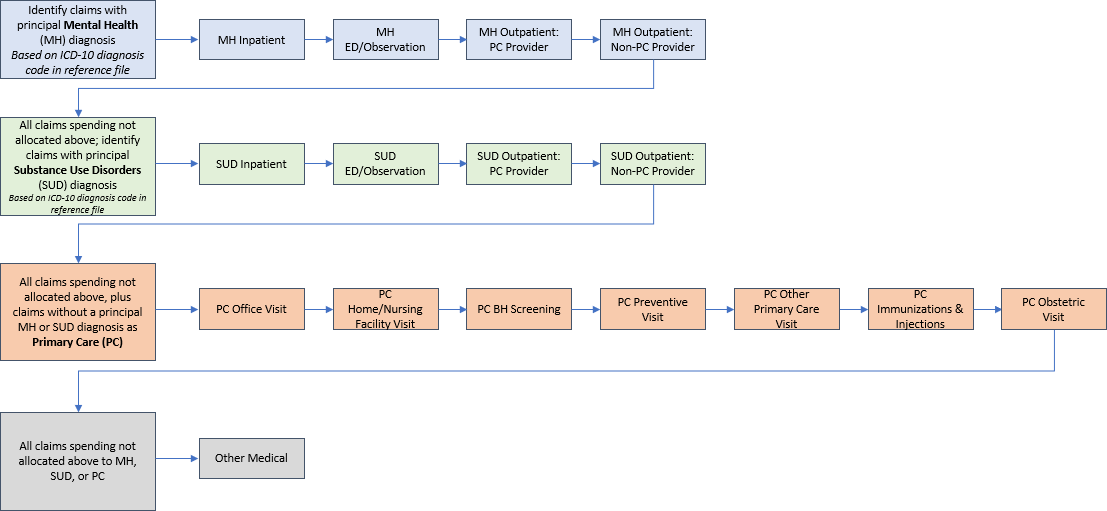 C.2: Pharmacy Claims AllocationAllocate pharmacy claims spending based on the NDC codes provided in Appendix B.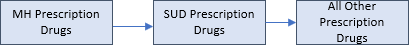 C.3: Non-Claims AllocationAllocate non-claims payments into the below categories by service type. If non-claims cannot be separated into Behavioral Health or Primary Care, the “All Other” service type should be used in combination with the spending categories below. For payments that may combine or be related to the provision of both primary care and behavioral health services, payers may apportion or allocate payments into the primary care and behavioral health service types; these payments should not be double counted. Alternately, the “all other services” categories may be used.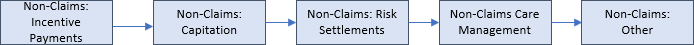 Appendix D: Summary of Code Lists and Coding LogicThe tables below summarize the code lists found in Appendix B, and include the combinations of code type required for spending service categories within each Service Type. For “professional” measure categories below, it should be noted that physician and other professional types are reported separately using the provider type field outlined in the Data Dictionary.Mental Health Diagnosis CodesSubstance Use Diagnosis CodesMental Health & SUD Service CodesNote: A principal diagnosis of MH or SUD from ICD-10 codes above is required for claims to be allocated through the categories below. The service measure category, whether MH or SUD, is defined by the ICD-10 principal diagnosis category.Primary Care Service CodesFor claims not identified as Behavioral Health (MH or SUD) abovePrimary Care Provider TypesData Specification Manual957 CMR 2.00:Payer Reporting of Primary Care and Behavioral Health ExpensesAugust 9, 2023DateFiles DueOctober 18, 2023RequiredCY 2022 Final PCBHRequested by CHIA as part of data specification updatesCY 2021 Final PCBH according to current data specificationsCY 2020 Final PCBH according to current data specificationsTabColData Element NameTypeFormatElement Submission GuidelineFront PagePayer NameTextTextName of the Payer.Front PagePayer OrgIDInteger########This is the Payer’s OrgID. This must match the Submitter’s OrgID.Front PageSubmission YearDateYYYYYear in which the file is being submitted.Front PageReporting YearsDate PeriodYYYYYear for which Behavioral Health and Primary Care data is being reported.Front PageClaims Paid Through DateDate PeriodMMDDYYYYDate of claims data runout. At least 90 days of claims runout is required.Front PageMA residents only?TextTextConfirm that the reported members are limited only to Massachusetts residents.Response must be ‘yes’ or ‘no’.TabColData Element NameTypeFormatElement Submission GuidelineFront PagePrimary Payer only?TextTextConfirm that the reported members are limited only to members for whom the payer is the primary payer.Response must be ‘yes’ or ‘no’.Front PageCommentsTextFree Text CommentsAdditional file comments.Supp Telehealth DataAReporting YearInteger####Year for which data is being reported.Supp Telehealth DataBInsurance CategoryInteger#Indicates the insurance category that is being reported:1 = Medicare & Medicare Advantage2 = Medicaid (e.g., MCO, ACO-A)3 = Commercial: Full-Claim4 = Commercial: Partial-Claim5 = SCO6 = OneCare7 = PACE8 = OtherValue must be an integer between ‘1’ and ‘8’.For payers reporting in the “Other” category, payers should report in the commentsfield on the front tab what is included in the “Other” category.TabColData Element NameTypeFormatElement Submission GuidelineSupp Telehealth DataCService TypeInteger#Type of Service1 = Mental Health2 = Substance Use Disorders3 = Primary Care4 = All Other ServicesNo negative values.Supp Telehealth DataDTelehealth ExpendituresInteger#Telehealth expenditures as defined in section 4c.Expenditures DataASubmission TypeTextFlagF = FinalExpenditures DataBReporting YearInteger####Year for which data is being reported.Expenditures DataCPhysician Group OrgIDInteger######Physician Group OrgID.Must be a CHIA-issued OrgID.For aggregation of sites that fall below the threshold, use OrgID 999996.TabColData Element NameTypeFormatElement Submission GuidelineExpenditures DataDInsurance CategoryInteger#Indicates the insurance category that is being reported:1 = Medicare & Medicare Advantage2 = Medicaid (e.g., MCO, ACO-A)3 = Commercial: Full-Claim4 = Commercial: Partial-Claim 5= SCO6 = OneCare7 = PACE8 = OtherValue must be an integer between ‘1’ and ‘8’.For payers reporting in the “Other” category, payers should report in the comments field on the front tab what is included in the “Other” category.Expenditures DataEProduct TypeInteger#Indicates the product type that is being reported:1 = HMO2 = PPO3 = Indemnity4 = Other (e.g. EPO)5 = POSValue must be an integer between ‘1’ and ‘5’.Expenditures DataFPCP Type IndicatorInteger#Indicates Primary Care Physician attribution:1 = Members required to select a PCP by plan design2 = Members attributed to a PCP during reporting period pursuant to payer – provider risk contract3 = Members attributed to PCP by payer’s own attribution methodology4 = Members not attributed to a PCPValue must be an integer between ‘1’ and ‘4’.TabColData Element NameTypeFormatElement Submission GuidelineExpenditures DataGAge GroupInteger#Indicates the age group of the population.1 = 0 – 172 = 18 – 643 = 65+Value must be an integer between ‘1’ and ‘3’.Expenditures DataHMassHealth Accountable Care Organization (ACO) IndicatorInteger#Indicates provider is a MassHealth Accountable Care Organization (ACO). 0 = not an ACO or no Medicaid business, 1= ACOValue must be either a ‘0’ or ‘1’.Expenditures DataIGroup Insurance Commission (GIC) IndicatorInteger#Indicates population in following columns reflects Group Insurance Commission (GIC) contract members.0 = no GIC contract, 1= GIC contractValue must be either a ‘0’ or ‘1’.Expenditures DataJService TypeInteger#Type of Service1 = Mental Health2 = Substance Use Disorders3 = Primary Care4 = All Other ServicesNo negative values.TabColData Element NameTypeFormatElement Submission GuidelineExpenditures DataKSpending Service CategoryInteger##Specific category of spending. See category descriptions for additional detail and Appendix B for applicable code lists11 = MH Inpatient12 = MH ED/Observation13 = MH Outpatient: PC Provider14 = MH Outpatient: Non-PC Provider15 = MH Prescription Drugs21 = SUD Inpatient22 = SUD ED/Observation23 = SUD Outpatient: PC Provider24 = SUD Outpatient: Non-PC Provider25 = SUD Prescription Drugs31 = PC Office Visit32 = PC Home/Nursing Facility Visit33 = PC Behavioral Health Screening34 = PC Preventive Visit35 = PC Other Primary Care Visit36 = PC Immunization and Injection37 = PC Obstetric Visit41 = Other Medical42 = Other Prescription Drugs51 = Non-Claims: Incentive Payments52 = Non-Claims: Capitation53 = Non-Claims: Risk Settlements54 = Non-Claims: Care Management55 = Non-Claims: OtherNo negative values. For payers reporting in the “Other Medical” or “Non-Claims: Other” categories, payers should report in the comments field on the front tab what is included in these categories.TabColData Element NameTypeFormatElement Submission GuidelineExpenditures DataLProvider TypeInteger#Type of Provider rendering services reflected in columns K and L. See provider descriptions for additional detail, and Appendix B for specific code sets1 = Facility2 = Professional: Physician3 = Professional: Other4 = No ProviderNo negative values.Expenditures DataMExpenditures: Incurred Expenses (Payer Liability)Number#######Total incurred expenses/ payer paid amounts for service category spending by a particular type of provider by service type as designated in columns L-N, for all allowed claims and non-claims. This should include (be gross of) CSR subsidies for ConnectorCare members.No negative values for claims-based expenses. Negative values allowed for non-claims spending service categories only.Expenditures DataNExpenditures: Member Cost ShareNumber#######Total member cost share/member paid amounts for service category spending by a particular type of provider by service type as designated in columns L-NNo negative values.Member Months DataASubmission TypeTextFlagF = FinalMember Months DataBReporting YearInteger####Year for which data is being reported.TabColData Element NameTypeFormatElement Submission GuidelineMember Months DataCPhysician Group OrgIDInteger######Physician Group OrgID.Must be a CHIA-issued OrgID.For aggregation of sites that fall below the threshold, use OrgID 999996.Member Months DataDInsurance CategoryInteger#Indicates the insurance category that is being reported:1 = Medicare & Medicare Advantage2 = Medicaid (e.g., MCO, ACO-A)3 = Commercial: Full-Claim4 = Commercial: Partial-Claim5 = SCO6 = OneCare7 = PACE8 = OtherValue must be an integer between ‘1’ and ‘8’.For payers reporting in the “Other” category, payers should report in the comments field on the front tab what is included in the “Other” category.Member Months DataEProduct TypeInteger#Indicates the product type that is being reported:1= HMO2 = PPO3 = Indemnity4 = Other (e.g. EPO)5 = POSValue must be an integer between ‘1’ and ‘5’.TabColData Element NameTypeFormatElement Submission GuidelineMember Months DataFPCP Type IndicatorInteger#Indicates Primary Care Physician attribution:1 = Members required to select a PCP by plan design2 = Members attributed to a PCP during reporting period pursuant to payer – provider risk contract3 = Members attributed to PCP by payer’s own attribution methodology4 = Members not attributed to a PCPValue must be an integer between ‘1’ and ‘4’.Member Months DataGAge GroupInteger#Indicates the age group of the population.1 = 0-172 = 18-643 = 65+Value must be an integer between ‘1’ and ‘3’.Member Months DataHMassHealth Accountable Care Organization (ACO) IndicatorInteger#Indicates provider is a MassHealth Accountable Care Organization (ACO). 0 = not an ACO or no Medicaid business, 1= ACOValue must be either a ‘0’ or ‘1’.Member Months DataIGroup Insurance Commission (GIC) IndicatorInteger#Indicates population in following columns reflects Group Insurance Commission (GIC) contract members.0 = no GIC contract, 1= GIC contractValue must be either a ‘0’ or ‘1’.Member Months DataJMember MonthsInteger#########The number of members participating in a plan over a specified period of time expressed in months of membership.No negative values.TabColData Element NameTypeFormatElement Submission GuidelineMember Months DataKMH Member MonthsInteger#########The number of members participating in a plan over a specified period of time expressed in months of membership, that had a Mental Health principal diagnosis at any point during the reporting year.No negative values.Member Months DataLSUD Member MonthsInteger#########The number of members participating in a plan over a specified period of time expressed in months of membership, that had a Substance Use Disorder principal diagnosis at any point during the reporting year.No negative values.Summary-No payer data entry needed--The summary tab will automatically populate with data from data entry for Expenditures Data and Member Months Data. Please review this tab prior to submitting data to CHIA to confirm that totals and trends are correct.InsuranceCategory CodeDefinition1Medicare & Medicare Advantage2Medicaid (e.g., MCO, ACO-A)3Commercial – Full Claims4Commercial – Partial Claims5SCO6OneCare7PACE8OtherService TypeDefinition1Mental Health2Substance Use Disorders3Primary Care4All Other ServicesInsuranceCategory CodeDefinition1Medicare & Medicare Advantage2Medicaid (e.g., MCO, ACO)3Commercial – Full Claims4Commercial – Partial Claims5SCO6OneCare7PACE8OtherProduct TypeCodeDefinition1HMO2PPOProduct TypeCodeDefinition3Indemnity4Other5POSPCP IndicatorDefinition1Data for members who select a PCP as part of plan design2Data for members who are attributed to a PCP during reporting period pursuant topayer-provider risk contract3Data for members who are attributed to a PCP by payer’s own attributionmethodology4Data for members who are not attributed to a PCPAge GroupDefinition10-17218-64365+ACO IndicatorDefinition0Not an ACO or no Medicaid businessACO IndicatorDefinition1ACOGIC IndicatorDefinition0Non-GIC population1GIC populationServiceCategory CodeService Category Definition11MH Inpatient12MH Emergency Department-Observation13MH Outpatient: PC Provider14MH Outpatient: Non-PC Provider15MH Prescription Drugs51Non-Claims: Incentive Programs52Non-Claims: Capitation53Non-Claims: Risk Settlements54Non-Claims: Care Management55Non-Claims: OtherService CategoryCodeService Category Definition21SUD Inpatient22SUD Emergency Department-Observation23SUD Outpatient: PC Provider24SUD Outpatient: Non-PC Provider25SUD Prescription Drugs51Non-Claims: Incentive Programs52Non-Claims: Capitation53Non-Claims: Risk Settlements54Non-Claims: Care Management55Non-Claims: OtherService CategoryCodeService Category Definition31PC Office Type Visits32PC Home-Nursing Facility Visits33PC Behavioral Health Screening34PC Preventive Visit35PC Other Primary Care Visits36PC Immunizations and Injections37PC Obstetric Visits51Non-Claims: Incentive Programs52Non-Claims: Capitation53Non-Claims: Risk Settlements54Non-Claims: Care Management55Non-Claims: OtherServiceCategory CodeService Category Definition41Other Medical42Other Prescription DrugsService CategoryCodeService Category Definition51Non-Claims: Incentive Programs52Non-Claims: Capitation53Non-Claims: Risk Settlements54Non-Claims: Care Management55Non-Claims: OtherProvider Type CodeProvider Type Definition1Facility2Professional Physician3Professional Other4No ProviderInsuranceCategory CodeDefinition1Medicare & Medicare Advantage2Medicaid (e.g., MCO, ACO-A)3Commercial – Full Claims4Commercial – Partial Claims5SCO6OneCare7PACEInsuranceCategory CodeDefinition8OtherProduct TypeCodeDefinition1HMO2PPO3Indemnity4Other5POSPCP IndicatorDefinition1Data for members who select a PCP as part of plan design2Data for members who are attributed to a PCP during reporting period pursuant topayer-provider risk contract3Data for members who are attributed to a PCP by payer’s own attributionmethodology4Data for members who are not attributed to a PCPAge GroupDefinition10-17218-64365+ACO IndicatorDefinition0Not an ACO or no Medicaid business1ACOGIC IndicatorDefinition0Non-GIC population1GIC populationICD-10 CodeDescriptionNotes and ExclusionsF0150 - F09Mental Disorders Due to Known Physiological ConditionsOnly include codes listed in the ICD-10 DX Codes tab in the excel reference file.F200 - F29Schizophrenia, Schizotypal, Delusional and Other Non-Mood Psychotic DisorderOnly include codes listed in the ICD-10 DX Codes tab in the excel reference file.F30010 – F39Mood [Affective] DisordersOnly include codes listed in the ICD-10 DX Codes tab in the excel reference file.Excluding F38 Other mood [affective] disordersF4000 - F489Anxiety, Dissociative, Stress-Related, Somatoform and Other Nonpsychotic Mental DisordersOnly include codes listed in the ICD-10 DX Codes tab in the excel reference file.F5000 - F59Behavioral Syndromes Associated with Physiological Disturbances and Physical FactorsOnly include codes listed in the ICD-10 DX Codes tab in the excel reference file.Excluding F54 (Psychological and behavioral factors associated with disorders or diseases classified elsewhere), F55 (Abuse of non-dependence-producing substances)F60 -F69Disorders of Adult Personality and BehaviorOnly include codes listed in the ICD-10 DX Codes tab in the excel reference file.ICD-10 CodeDescriptionNotes and ExclusionsExcluding F61 (Mixed and other personality disorders) and F62 (Enduring personality changes,not attributable to brain damage and disease)F800 - F89Pervasive and Specific Developmental DisordersOnly include codes listed in the ICD-10 DX Codes tab in the excel reference file.Excluding F83 (Mixed specific developmentaldisorders)F90 - F98Behavioral and Emotional Disorders with Onset Usually Occurring in Childhood and AdolescenceOnly include codes listed in the ICD-10 DX Codes tab in the excel reference file.Excluding F92 (Mixed disorders of conduct and emotions)F99Unspecified Mental DisorderOnly include codes listed in the ICD-10 DX Codes tab in the excel reference file.R45851; R4588Suicidal ideations & Nonsuicidal self-harmOnly include codes listed in the ICD-10 DX Codes tab in the excel reference file.T149Injury of Unspecified Body RegionIncludes T14.91XA, T14.91XD, T14.91XS onlyOnly include codes listed in the ICD-10 DX Codes tab in the excel reference file.T400X1S – T887XXSInjury, Poisoning and Certain Other Consequences of External CausesOnly include codes listed in the ICD-10 DX Codes tab in the excel reference file.ICD-10 CodeDescriptionNotes and ExclusionsF1010 – F1999Mental and Behavioral Disorders due to Psychoactive Substance AbuseOnly include codes listed in the ICD-10 DX Codes tab in the excel reference file.Measure CategorySpecificationsInpatient; FacilityReport payer paid and member cost-share for all claim lines across an entire claim when a Facility claim has one or more of the following Revenue codes: (0100, 0101, 0110-0119, 0120-0129, 0130-139, 0140-0149, 0150-0159, 0160-0161, 0164, 0167,0169-0174, 0179-0183, 0185, 0189-0194, 0199-0204, 0206-0214,0219, 1000 - 1006)Inpatient; ProfessionalReport payer paid and member cost-share amounts across all medical claim lines for Professional claims with the following Place of Service codes (02, 21, 31, 32, 34, 51, 54, 55, 56, 61) andCPT codes in (99221-99223, 99231-99236, 99238, 99239,99251-99255, 99356, 99357, G0425, G0426, G0427, G0459)Emergency Department / Observation; Facility (no inpatient admission)Report payer paid and member cost-share amounts for all claim lines across an entire claim when a Facility claim has one or more of the following Revenue codes: (0450-0452, 0456, 0459, 0760-0762, 0769, 0981)Emergency Department / Observation; Professional(no inpatient admission)Report payer paid and member cost-share amounts for onlythose claim lines on which a Professional claim has a POS code of 23 and CPT codes in (99217-99220, 99224-99226, 99234-99236,Measure CategorySpecifications99281-99285, 99291, 99292, 99356, 99357, G0378-G0384, G0425-G0427, G2213).Outpatient Professional PCReport payer paid and member cost-share amounts for only those claim lines on which a Professional claim has: POS codes in (02, 03, 04 05, 06, 07, 08, 09, 11, 12, 13, 14, 15, 16, 17, 18, 19,20, 22, 24, 33, 49, 50, 52, 53, 57, 58, 71, 72, 99) and, CPT/HCPCScodes (90785, 90791, 90792, 90832-90840, 90845-90847, 90849,90853, 90863, 90865, 90867-90870, 90875, 90876, 90880,90882, 90885, 90887, 90899, 90901, 90912, 90913, 96105,96116, 96121, 96125, 96127, 96130-96133, 96136-96139,96146, 96156, 96158, 96159, 96160, 96161, 96164, 96165,96167, 96168, 96170, 96171, 96372-96376, 96379, 97110,97112, 97129, 97130, 97151-97158, 97530, 97535, 97537,97802-97804, 97810, 97811, 97813, 98960-98962, 98966-98972,99050, 99051, 99053, 99056, 99058, 99060, 99078, 99199,99201-99205, 99211-99215, 99241-99245, 99304-99310, 99315,99316, 99318, 99324-99328, 99334-99337, 99339, 99340,99341, 99342, 99343, 99344, 99345, 99347, 99348, 99349,99350, 99354, 99355, 99358, 99359, 99366-99368, 99374,99375, 99377-99387, 99391-99397, 99401-99404, 99406-99409,99411, 99412, 99415-99417, 99421-99423, 99439, 99441-99444,99446-99449, 99451, 99452, 99483, 99484, 99487, 99489,99490, 99491, 99492-99494, 99495, 99496, 99510, 99605-99607, 0362T, 0373T, G0032, G0033, G0071, G0076-G0087, G0155, G0156, G0162, G0176, G0177, G0270, G0271, G0299, G0300, G0396, G0397, G0406-G0408, G0409-G0411, G0442- G0444, G0451, G0463, G0468-G0470, G0473, G0480-G0483, G0490, G0506, G0511, G0512, G0513, G0514, G2001-G2015, G2021, G2058, G2061-G2065, G2067-G2080, G2082, G2083, G2086-G2088, G2211, G2212, G2214, G2250-G2252, G8427, G9001-G9012, G9016, G9475, G9477, G9478, G9685, G9903, G9978-G9986, H0001-H0029, H0031, H0032, H0033, H0034, H0035, H0036, H0037, H0038-H0040, H0046, H0047, H0048, H0049, H0050, H1000, H1001, H1002, H1003, H1004, H1005, H2000, H2001, H2010, H2011, H2012, H2013, H2014-H2016,H2017, H2018, H2019, H2020, H2021, H2022, H2023, H2024,Measure CategorySpecificationsH2025, H2026, H2027, H2028, H2029, H2030, H2031, H2032,H2033, H2034, H2035, H2036, J0570, J0571, J0572, J0573, J0574,J0575, J0592, J1230, J2315, J3490, S0109 , S0201, S9117, S9475,S9480, S9482, S9484, S9485, T1000, T1001, T1002, T1003,T1004, T1005, T1006, T1007, T1012, T1015, T1016, T1017,T1018, T1019, T1020, T1021, T1023, T1024, T1025, T1026,T1027, T1028, T1040, T1041, T1502, T1503, T2024, T2048) witha primary care providerOutpatient Professional Non-PCReport payer paid and member cost-share amounts for onlythose claim lines on which a Professional claim has: POS codes in(02, 03, 04 05, 06, 07, 08, 09, 11, 12, 13, 14, 15, 16, 17, 18, 19,20, 22, 24, 33, 49, 50, 52, 53, 57, 58, 71, 72, 99) and, CPT/HCPCScodes (90785, 90791, 90792, 90832-90840, 90845-90847, 90849,90853, 90863, 90865, 90867-90870, 90875, 90876, 90880,90882, 90885, 90887, 90899, 90901, 90912, 90913, 96105,96116, 96121, 96125, 96127, 96130-96133, 96136-96139,96146, 96156, 96158, 96159, 96160, 96161, 96164, 96165,96167, 96168, 96170, 96171, 96372-96376, 96379, 97110,97112, 97129, 97130, 97151-97158, 97530, 97535, 97537,97802-97804, 97810, 97811, 97813, 98960-98962, 98966-98972,99050, 99051, 99053, 99056, 99058, 99060, 99078, 99199,99201-99205, 99211-99215, 99241-99245, 99304-99310, 99315,99316, 99318, 99324-99328, 99334-99337, 99339, 99340,99341, 99342, 99343, 99344, 99345, 99347, 99348, 99349,99350, 99354, 99355, 99358, 99359, 99366-99368, 99374,99375, 99377-99387, 99391-99397, 99401-99404, 99406-99409,99411, 99412, 99415-99417, 99421-99423, 99439, 99441-99444,99446-99449, 99451, 99452, 99483, 99484, 99487, 99489,99490, 99491, 99492-99494, 99495, 99496, 99510, 99605-99607, 0362T, 0373T, G0032, G0033, G0071, G0076-G0087,G0155, G0156, G0162, G0176, G0177, G0270, G0271, G0299,G0300, G0396, G0397, G0406-G0408, G0409-G0411, G0442-G0444, G0451, G0463, G0468-G0470, G0473, G0480-G0483,G0490, G0506, G0511, G0512, G0513, G0514, G2001-G2015,G2021, G2058, G2061-G2065, G2067-G2080, G2082, G2083,G2086-G2088, G2211, G2212, G2214, G2250-G2252, G8427,Measure CategorySpecificationsG9001-G9012, G9016, G9475, G9477, G9478, G9685, G9903,G9978-G9986, H0001-H0029, H0031, H0032, H0033, H0034,H0035, H0036, H0037, H0038-H0040, H0046, H0047, H0048,H0049, H0050, H1000, H1001, H1002, H1003, H1004, H1005,H2000, H2001, H2010, H2011, H2012, H2013, H2014-H2016,H2017, H2018, H2019, H2020, H2021, H2022, H2023, H2024,H2025, H2026, H2027, H2028, H2029, H2030, H2031, H2032,H2033, H2034, H2035, H2036, J0570, J0571, J0572, J0573, J0574,J0575, J0592, J1230, J2315, J3490, S0109 , S0201, S9117, S9475,S9480, S9482, S9484, S9485, T1000, T1001, T1002, T1003,T1004, T1005, T1006, T1007, T1012, T1015, T1016, T1017,T1018, T1019, T1020, T1021, T1023, T1024, T1025, T1026,T1027, T1028, T1040, T1041, T1502, T1503, T2024, T2048)Outpatient Facility Non-PCReport payer paid and member cost-share amounts for all claimlines across an entire claim when a Facility claim has:Revenue codes in (0500, 0509, 0510, 0511, 0512, 0513, 0514,0515, 0516, 0517, 0519, 0520, 0521, 0522, 0523, 0524, 0525,0526, 0527, 0528, 0529, 0780, 0790, 0900, 0901, 0902, 0903,0904, 0905, 0906, 0907, 0911, 0912, 0913, 0914, 0915, 0916,0917, 0918, 0919, 0940, 0941, 0942, 0943, 0944, 0945, 0946,0947, 0948, 0949, 0951, 0952, 0953, 0960, 0961, 0962, 0963,0964, 0969, 0982, 0983, 0984, 0985, 0986, 0987, 0988, 0989,2100, 2101, 2102, 2103, 2104, 2105, 2106, 2109, 3101, 3102,3103, 3104, 3105, 3106)Measure CategorySpecificationsOffice Type VisitsReport payer paid and member cost-share amounts only for claim lines for Professional claims with CPT codes in (96110, 96112, 96113, 96160, 96161,96372-96374, 98960-98962, 98966-98969, 99050,99051, 99056, 99058, 99078, 99173, 99201-99205,99211-99215, 99241-99245, 99354, 99355, 99358,99359, 99360, 99366-99368, 99374, 99375, 99377-99380, 99421, 99422, 99423, 99424, 99425, 99426,99427, 99437, 99439, 99441-99444, 99446-99449,99451-99454, 99457, 99458, 99473, 99474, 99483,99487, 99489-99491, 99495-99498, G0396, G0397, G0463, G0505, G0506, G2010, G2064, G2065, S9117)with a primary care providerHome/Nursing Facility VisitsReport payer paid and member cost-share amounts only for claim lines for Professional claims with CPT codes in (999304-99310, 99315, 99316, 99318,99324-99328, 99334-99337, 99339-99345, 99347-99350, 99357, 99502, 99506, G0179-G0182) with aprimary care providerBehavioral Health ScreeningReport payer paid and member cost-share amounts only for claim lines for Professional claims with CPT codes in (90865, 96127, 96136, 96137, 96138,96139, 96146, 96156, 97151, 97152, 99408, 99409, G0442, G0444, G0480, G0481, G0482, G0483, G9903, H0001, H0002, H0031, H0049) with aprimary care providerMeasure CategorySpecificationsPreventive VisitsReport payer paid and member cost-share amounts only for claim lines for Professional claims with CPT codes in (11976, 11981-11983, 57170, 58300, 58301,99381-99387, 99391-99397, 99401-99404, 99406,99407, 99411, 99412, 99420, 99429, G0028, G0029, G0030, G0202, G0436, G0437, G0473, Q0091, S0610,S0612, S0613, S4981) with a primary care providerImmunizations and InjectionsReport payer paid and member cost-share amounts only for claim lines for Professional claims with CPT codes in (90281, 90283, 90284, 90287, 90288,90291, 90296, 90371, 90375-90378, 90384-90386,90389, 90393, 90396, 90399, 90460, 90461, 90471-90474, 90476, 90477, 90581, 90585-90587, 90619-90621, 90625, 90626, 90627, 90630, 90632, 90633,90634, 90636, 90644, 90647, 90648-90651, 90653-90658, 90660-90662, 90664, 90666-90668, 90670,90671, 90672, 90673, 90674, 90675, 90676, 90677,90680-90682, 90685-90691, 90694, 90696-90698,90700, 90702, 90707, 90710, 90713-90717, 90723,90732-90734, 90736, 90738-90740, 90743, 90744,90746, 90747, 90748, 90749, 90750, 90756, 90758,90759, 91300, 91301, 91303, 91304, 91305, 91306,91307, 91308, 91309, 91311, 91312, 91313, 91314,91315, 91316, 91317, 0001A, 0002A, 0003A, 0004A,0011A, 0012A, 0013A, 0031A, 0034A, 0041A, 0042A,0044A, 0051A, 0052A, 0053A, 0054A, 0064A, 0071A,0072A, 0073A, 0074A, 0081A, 0082A, 0083A, 0091A,Measure CategorySpecifications0092A, 0093A, 0094A, 0111A, 0112A, 0113A, 0124A,0134A, 0144A, 0154A, 0164A, 0173A, G0008, G0009, G0010, G9989, G9990, G9991, Q2034-Q2039) with aprimary care providerObstetric VisitsReport payer paid and member cost-share amounts only for claim lines for Professional claims with CPT codes in (59400, 59409, 59410, 59425, 59426,59430, 59510, 59514, 59515, 59610, 59612, 59614,59618, 59620, 59622, 99460-99465) with a primarycare providerOther Primary Care VisitsReport payer paid and member cost-share amounts only for claim lines for Professional claims with HCPCS codes in (98980, 98981, G0101, G0102, G0103, G0104, G0105, G0106, G0117, G0118, G0120, G0121, G0122, G0123, G0124, G0141, G0143, G0144, G0145, G0147, G0148, G0327, G0328, G0402, G0403, G0404, G0405, G0433, G0435, G0438, G0439, G0443, G0447, G0466, G0467, G0468, G0472, G0475, G0476, G0499, G0511, G0513, G0514, G9998, G9999, T1015, T2024)with a primary care providerTaxonomyPractitioner TypeProvider Type207QA0000XAdolescent Medicine (Family Medicine) PhysicianProfessional: Physician207RA0000XAdolescent Medicine (Internal Medicine) PhysicianProfessional: PhysicianTaxonomyPractitioner TypeProvider Type364SA2200XAdult Health Clinical Nurse SpecialistProfessional: Other363LA2200XAdult Health Nurse PractitionerProfessional: Other207QA0505XAdult Medicine PhysicianProfessional: Physician367A00000XAdvanced Practice Midwife[1]Professional: Other261QB0400XBirthing Clinic/Center[1]Professional: Other364S00000XClinical Nurse SpecialistProfessional: Other261QC1500XCommunity Health Clinic/CenterProfessional: Other363LC1500XCommunity Health Nurse PractitionerProfessional: Other163WC1500XCommunity Health Registered NurseProfessional: Other364SC1501XCommunity Health/Public Health Clinical Nurse SpecialistProfessional: Other282NC0060XCritical Access HospitalProfessional: Other261QC0050XCritical Access Hospital Clinic/CenterProfessional: Other207Q00000XFamily Medicine PhysicianProfessional: Physician363LF0000XFamily Nurse PractitionerProfessional: Other261QP0904XFederal Public Health Clinic/CenterProfessional: Other261QF0400XFederally Qualified Health Center (FQHC)Professional: Other208D00000XGeneral Practice PhysicianProfessional: Physician163WG0000XGeneral Practice Registered NurseProfessional: Other207QG0300XGeriatric Medicine (Family Medicine) PhysicianProfessional: Physician207RG0300XGeriatric Medicine (Internal Medicine) PhysicianProfessional: Physician363LG0600XGerontology Nurse PractitionerProfessional: Other207VG0400XGynecology Physician[1]Professional: Physician207R00000XInternal Medicine PhysicianProfessional: Physician363AM0700XMedical Physician AssistantProfessional: Other176B00000XMidwife[1]Professional: Other363L00000XNurse PractitionerProfessional: Other363LX0001XObstetrics & Gynecology Nurse Practitioner[1]Professional: Other207V00000XObstetrics & Gynecology Physician[1]Professional: Physician207VX0000XObstetrics Physician[1]Professional: Physician2080A0000XPediatric Adolescent Medicine PhysicianProfessional: PhysicianTaxonomyPractitioner TypeProvider Type364SP0200XPediatric Clinical Nurse SpecialistProfessional: Other363LP0200XPediatric Nurse PractitionerProfessional: Other208000000XPediatrics PhysicianProfessional: Physician261QP2300XPrimary Care Clinic/CenterProfessional: Other363LP2300XPrimary Care Nurse PractitionerProfessional: Other163W00000XRegistered NurseProfessional: Other282NR1301XRural Acute Care HospitalProfessional: Other261QR1300XRural Health Clinic/CenterProfessional: Other261QP0905XState or Local Public Health Clinic/CenterProfessional: Other364SW0102XWomen's Health Clinical Nurse SpecialistProfessional: Other363LW0102XWomen's Health Nurse PractitionerProfessional: Other